RESUME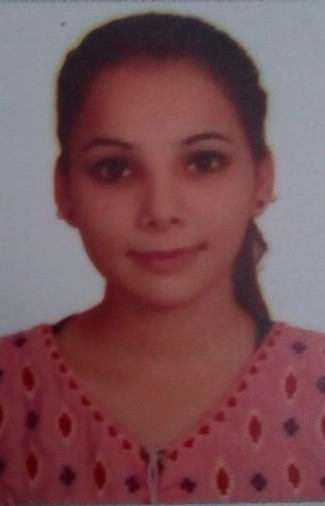 SeemaC/o-Mob.      +971504973598Email:-  	seema.379054@2freemail.com CARRIER OBJECTIVE To enhance my knowledge of skill in order to deliver services with best of my excellence for the achievements of common goals of organization & society.CURRENTLY WORK EXPEREINCEI have +2.9 Year Total Experience in the field of Retail, Super Market, Restaurant & Shopping Mall. Presently I am working with King and Queen Restaurant LLC.EXPEREINCE DETAILSWorking with King and Queen Restaurant LLC. UAE  From Sep, 2017 to Till Date. (Second VISIT VISA with King and Queen Restaurant as a Cashier. From 2 February 2018 to 2 May 2018) Job Profile: Presently working with King and Queen Restaurant LLC .UAE . as a Cashier.1 year Experience as a Cashier / Receptionist in Aman dental clinic.1.5 Year Experience as a Receptionist in Pooja beauty parlour india. COMPUTER KNOWLEDGEMS office (MS Word, MS Excel) Power Point Good typing speed.Specialization in Accounts Course.Knowledge of Internet applications etc.EDUCATIONAL QUALIFICATION 10th From Punjab Board INDIA12th From Punjab Board INDIALANGUAGES KNOWNHindi, English & Punjabi.PERSONAL DETAILSFather’s Name	:		Sh. Pappu SehgalDate of Birth		:		10-07-1996Marital Status	:		UnmarriedNationality		:		IndianDECLARATION I hereby declare that the above information is true and correct to the best of my knowledge and belief.